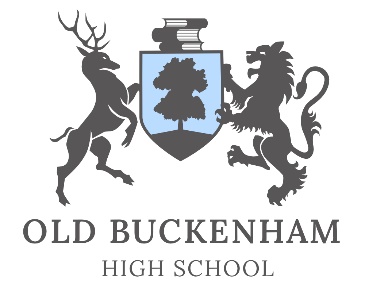 Term Dates 2024 – 2025Autumn Term5th September – 20th December 20242nd, 3rd and 4th September 2024	Staff inset days, school closed to students28th October – 1st November 2024	 	Half term29th November	Staff inset day (disaggregated), school closed to students 23rd December 2024 – 7th January 2025		Christmas holidaysSpring Term 8th January – 4th April 20256th and 7th January 2025	Staff inset days, school closed to students17th – 21st February 2025				Half term7th April – 22nd April 2025 				Easter holidaysSummer Term23rd April – 22nd July 202522nd April 2025					Staff inset day, school closed to 								studentsMay 5th 2025						Bank Holiday, school closed26th May – 30th May 2025				Half term23rd July 2025					Summer holidays start							